ขั้นตอนการปฏิบัติงานมทร. ตะวันออกกองนโยบายและแผน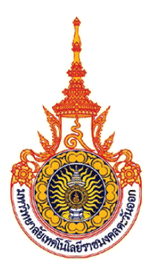 คู่มือมาตรฐานขั้นตอนการปฏิบัติงาน (Standard Operation Procedure: SOP)การจัดทำแผนพัฒนามหาวิทยาลัย/หน่วยงานภายในมหาวิทยาลัยรหัสเอกสาร2563.สอ.กนผ.001วันที่บังคับใช้24/3/63เขียนโดย : นายพิษณุกร มะกลางควบคุมโดย :  นายคมสัน ระย้าแดงอนุมัติโดย :  นางสาวชลชญา  คงสมมาตย์มทร. ตะวันออกกองนโยบายและแผนคู่มือมาตรฐานขั้นตอนการปฏิบัติงาน (Standard Operation Procedure: SOP)การจัดทำแผนพัฒนามหาวิทยาลัย/หน่วยงานภายในมหาวิทยาลัยรหัสเอกสาร2563.สอ.กนผ.001แก้ไขครั้งที่ : (ถ้ามี)เขียนโดย : นายพิษณุกร มะกลางควบคุมโดย :  นายคมสัน ระย้าแดงอนุมัติโดย :  นางสาวชลชญา  คงสมมาตย์วัตถุประสงค์ :เพื่อให้ผู้ปฏิบัติงานด้านแผนพัฒนามหาวิทยาลัยและแผนพัฒนาของคณะ/หน่วยงานภายในมหาวิทยาลัยมีความรู้ความเข้าใจขั้นตอนและกระบวนการจัดทำแผนและมีแนวปฏิบัติในการดำเนินงานที่เป็นไปในมาตรฐานเดียวกัน(เป็นข้อความที่แสดงถึงความต้องการที่จะกระทำ ให้ปรากฏผลเป็นรูปธรรม ไม่คลุมเครือ  สามารถวัดและประเมินผลได้)เพื่อให้ผู้ปฏิบัติงานด้านแผนพัฒนามหาวิทยาลัยและแผนพัฒนาของคณะ/หน่วยงานภายในมหาวิทยาลัยมีความรู้ความเข้าใจขั้นตอนและกระบวนการจัดทำแผนและมีแนวปฏิบัติในการดำเนินงานที่เป็นไปในมาตรฐานเดียวกัน(เป็นข้อความที่แสดงถึงความต้องการที่จะกระทำ ให้ปรากฏผลเป็นรูปธรรม ไม่คลุมเครือ  สามารถวัดและประเมินผลได้)เพื่อให้ผู้ปฏิบัติงานด้านแผนพัฒนามหาวิทยาลัยและแผนพัฒนาของคณะ/หน่วยงานภายในมหาวิทยาลัยมีความรู้ความเข้าใจขั้นตอนและกระบวนการจัดทำแผนและมีแนวปฏิบัติในการดำเนินงานที่เป็นไปในมาตรฐานเดียวกัน(เป็นข้อความที่แสดงถึงความต้องการที่จะกระทำ ให้ปรากฏผลเป็นรูปธรรม ไม่คลุมเครือ  สามารถวัดและประเมินผลได้)เพื่อให้ผู้ปฏิบัติงานด้านแผนพัฒนามหาวิทยาลัยและแผนพัฒนาของคณะ/หน่วยงานภายในมหาวิทยาลัยมีความรู้ความเข้าใจขั้นตอนและกระบวนการจัดทำแผนและมีแนวปฏิบัติในการดำเนินงานที่เป็นไปในมาตรฐานเดียวกัน(เป็นข้อความที่แสดงถึงความต้องการที่จะกระทำ ให้ปรากฏผลเป็นรูปธรรม ไม่คลุมเครือ  สามารถวัดและประเมินผลได้)ตัวชี้วัดที่สำคัญ :ร้อยละข้อผิดพลาดในการจัดทำแผน (ไม่เกินร้อยละ 3)(เป็นข้อมูลที่แสดงหรือบอกให้รู้ว่าผลการดําเนินงาน สําเร็จตามวัตถุประสงค์ที่กําหนดไว้)ร้อยละข้อผิดพลาดในการจัดทำแผน (ไม่เกินร้อยละ 3)(เป็นข้อมูลที่แสดงหรือบอกให้รู้ว่าผลการดําเนินงาน สําเร็จตามวัตถุประสงค์ที่กําหนดไว้)ร้อยละข้อผิดพลาดในการจัดทำแผน (ไม่เกินร้อยละ 3)(เป็นข้อมูลที่แสดงหรือบอกให้รู้ว่าผลการดําเนินงาน สําเร็จตามวัตถุประสงค์ที่กําหนดไว้)ร้อยละข้อผิดพลาดในการจัดทำแผน (ไม่เกินร้อยละ 3)(เป็นข้อมูลที่แสดงหรือบอกให้รู้ว่าผลการดําเนินงาน สําเร็จตามวัตถุประสงค์ที่กําหนดไว้)ขอบเขตงาน :ขั้นตอนการจัดทำแผนพัฒนามหาวิทยาลัย/หน่วยงานภายในมหาวิทยาลัย ได้ครอบคลุมถึงขั้นตอน การกำหนดนโยบายของมหาวิทยาลัย  การวิเคราะห์ข้อมูลพื้นฐาน การจัดทำร่างแผนพัฒนามหาวิทยาลัย การประชาพิจารณ์ การอนุมัติแผนพัฒนามหาวิทยาลัย การถ่ายทอดแผนลงสู่การปฏิบัติระดับหน่วยงาน การจัดทำคำรับรองปฏิบัติราชการของหน่วยงาน การจัดทำแผนพัฒนาของหน่วยงาน การอนุมัติแผนพัฒนาของหน่วยงาน(เป็นการชี้แจงให้ผู้อ่านทราบถึงขอบเขตของกระบวนการในคู่มือว่าครอบคลุมตั้งแต่ขั้นตอนใดถึงขั้นตอนใด หน่วยงานใด กับใคร ที่ใดและเมื่อใด)ขั้นตอนการจัดทำแผนพัฒนามหาวิทยาลัย/หน่วยงานภายในมหาวิทยาลัย ได้ครอบคลุมถึงขั้นตอน การกำหนดนโยบายของมหาวิทยาลัย  การวิเคราะห์ข้อมูลพื้นฐาน การจัดทำร่างแผนพัฒนามหาวิทยาลัย การประชาพิจารณ์ การอนุมัติแผนพัฒนามหาวิทยาลัย การถ่ายทอดแผนลงสู่การปฏิบัติระดับหน่วยงาน การจัดทำคำรับรองปฏิบัติราชการของหน่วยงาน การจัดทำแผนพัฒนาของหน่วยงาน การอนุมัติแผนพัฒนาของหน่วยงาน(เป็นการชี้แจงให้ผู้อ่านทราบถึงขอบเขตของกระบวนการในคู่มือว่าครอบคลุมตั้งแต่ขั้นตอนใดถึงขั้นตอนใด หน่วยงานใด กับใคร ที่ใดและเมื่อใด)ขั้นตอนการจัดทำแผนพัฒนามหาวิทยาลัย/หน่วยงานภายในมหาวิทยาลัย ได้ครอบคลุมถึงขั้นตอน การกำหนดนโยบายของมหาวิทยาลัย  การวิเคราะห์ข้อมูลพื้นฐาน การจัดทำร่างแผนพัฒนามหาวิทยาลัย การประชาพิจารณ์ การอนุมัติแผนพัฒนามหาวิทยาลัย การถ่ายทอดแผนลงสู่การปฏิบัติระดับหน่วยงาน การจัดทำคำรับรองปฏิบัติราชการของหน่วยงาน การจัดทำแผนพัฒนาของหน่วยงาน การอนุมัติแผนพัฒนาของหน่วยงาน(เป็นการชี้แจงให้ผู้อ่านทราบถึงขอบเขตของกระบวนการในคู่มือว่าครอบคลุมตั้งแต่ขั้นตอนใดถึงขั้นตอนใด หน่วยงานใด กับใคร ที่ใดและเมื่อใด)ขั้นตอนการจัดทำแผนพัฒนามหาวิทยาลัย/หน่วยงานภายในมหาวิทยาลัย ได้ครอบคลุมถึงขั้นตอน การกำหนดนโยบายของมหาวิทยาลัย  การวิเคราะห์ข้อมูลพื้นฐาน การจัดทำร่างแผนพัฒนามหาวิทยาลัย การประชาพิจารณ์ การอนุมัติแผนพัฒนามหาวิทยาลัย การถ่ายทอดแผนลงสู่การปฏิบัติระดับหน่วยงาน การจัดทำคำรับรองปฏิบัติราชการของหน่วยงาน การจัดทำแผนพัฒนาของหน่วยงาน การอนุมัติแผนพัฒนาของหน่วยงาน(เป็นการชี้แจงให้ผู้อ่านทราบถึงขอบเขตของกระบวนการในคู่มือว่าครอบคลุมตั้งแต่ขั้นตอนใดถึงขั้นตอนใด หน่วยงานใด กับใคร ที่ใดและเมื่อใด)คำจำกัดความ : แผนพัฒนามหาวิทยาลัย หมายถึง เครื่องมือที่ใช้ในการบริหารและพัฒนามหาวิทยาลัย จัดทำขึ้นสอดรับกับ แผนต่างๆของประเทศ อันมีลักษณะเป็นการกำหนดรายละเอียด ประเด็นยุทธศาสตร์ กลยุทธ์ ตัวชี้วัด ค่าเป้าหมาย แผนงานโครงการพัฒนาที่จัดทำขึ้นสำหรับปีงบประมาณแต่ละปี ซึ่งมีความต่อเนื่องและเป็นแผนก้าวหน้าครอบคลุมระยะเวลา 5 ปีโดยมีการทบทวนเพื่อปรับปรุงเป็นประจำทุกปีแผนพัฒนาหน่วยงาน หมายถึง เครื่องมือที่ใช้ในการบริหารและพัฒนาหน่วยงาน ที่จัดทำขึ้นสอดรับกับแผนพัฒนามหาวิทยาลัยเทคโนโลยีราชมงคลตะวันออก อันมีลักษณะเป็นการกำหนดรายละเอียด ยุทธศาสตร์ กลยุทธ์ ตัวชี้วัด ค่าเป้าหมาย แผนงานโครงการพัฒนาที่จัดทำขึ้นสำหรับปีงบประมาณแต่ละปี ซึ่งมีความต่อเนื่องและเป็นแผนก้าวหน้าครอบคลุมระยะเวลาห้าปีโดยมีการทบทวนเพื่อปรับปรุงเป็นประจำทุกปีวิสัยทัศน์ หมายถึง ทิศทางที่มหาวิทยาลัย/หน่วยงานวางแผนว่าจะไปให้ถึงในอนาคต วิสัยทัศน์เป็นแรงบันดาลใจหรือแรงจูงใจที่ผู้นำองค์กรใช้ในการกระตุ้นและขับเคลื่อนพนักงานทุกคนให้ไปในทิศทางเดียวกัน เป็นการแสดงเป้าหมายขององค์กรที่สื่อสารให้กับผู้มีส่วนได้ส่วนเสีย ไม่ว่าจะเป็น ผู้เรียน และประชาชนทั่วไป การสร้างวิสัยทัศน์ต้องมีความชัดเจน มีความเป็นไปได้ที่จะเกิดขึ้น และสามารถจับต้องได้ผู้มีส่วนได้เสีย หมายถึง กลุ่มหรือบุคคลที่จะสร้างผลกระทบให้มหาวิทยาลัยหรือ ได้รับผลกระทบจากองค์กร ถ้าหากองค์กรนั้นดำเนินงานจนบรรลุเป้าหมาย หรือบุคคลหรือกลุ่มคนที่จะก่อให้เกิดผลทางบวกหรือทางลบต่อองค์กร กลุ่มคนเหล่านั้น เป็น คนภายในและนอกมหาวิทยาลัย เช่น ผู้เรียน บุคลากร และประชาชนทั่วไปพันธกิจ หมายถึง ความมุ่งหมายพื้นฐานในการจัดตั้งของมหาวิทยาลัยหรือคณะ/หน่วยงาน ที่จะดำเนินการในระยะยาว หรือเป็นขอบเขตในการดำเนินงาน ดังนั้นพันธกิจจะบ่งบอกว่า อะไรคือสิ่งที่ต้องการจะเป็น และบางครั้งอาจจะแสดง สิ่งที่องค์กรกำลังให้บริการแก่ลูกค้าอยู่ทั้งผลิตภัณฑ์และบริการประเด็นยุทธศาสตร์ หมายถึง ประเด็นหลักที่ต้องคำนึงถึง ต้องพัฒนา ต้องมุ่งเน้น โดยการนำพันธกิจแต่ละข้อมาพิจารณาว่าในพันธกิจแต่ละข้อนั้นหน่วยงานต้องการดำเนินการในประเด็นใดเป็นพิเศษ และหลังจากได้ดำเนินการเป็นที่เรียบร้อยแล้ว ต้องการให้เกิดผลการเปลี่ยนแปลงในทิศทางใดกลยุทธ์ หมายถึง แผนการปฏิบัติซึ่งวางเพื่อให้บรรลุวัตถุประสงค์ หรือเป้าหมายจำเพาะ หรือ แนวทางที่ทำให้องค์กรประสบความสำเร็จตัวชี้วัด หมายถึง ข้อมูลที่แสดงหรือบอกให้รู้ว่าผลการดําเนินงาน สําเร็จตามเป้าหมายที่กําหนดไว้ ตามประเภทของตัวชี้วัด และค่าเป้าหมายคณะกรรมการบริหารมหาวิทยาลัย หมายถึง คณะกรรมการบริหารมหาวิทยาลัยเทคโนโลยีราชมงคลตะวันออก คณะกรรมการประจำหน่วยงาน หมายถึง คณะกรรมการประจำส่วนราชการ คณะกรรมการประจำส่วนงาน รวมทั้งคณะกรรมการที่เรียกชื่ออย่างอื่นที่ทำหน้าที่คณะกรรมการประจำส่วนราชการ หรือ คณะกรรมการประจำส่วนงานกรอบนโยบายการบริหารงานมหาวิทยาลัย หมายถึง ทิศทางหรือนโยบายในการบริหารงานของมหาวิทยาลัยที่สอดคล้องกับการพัฒนาอุดมศึกษา รวมถึงนโยบายของรัฐ/ทิศทางการพัฒนาประเทศ(เป็นการชี้แจงความหมายของคำเฉพาะอาจเป็นภาษาไทยหรือภาษาอังกฤษ หรือคำย่อ ที่กล่าวถึงในการปฏิบัติงานนั้นๆ ใช้ในเอกสาร เพื่อสื่อความหมายให้ผู้อ่านเข้าใจตรงกัน ทั้งนี้ หากเป็นคำศัพท์ซึ่งเป็นคำที่มีความหมายเข้าใจตรงกันโดยทั่วไป และในเอกสารไม่ได้ใช้ในความหมายที่ต่างออกไป คำศัพท์นั้นไม่ต้องกำหนดคำจำกัดความ)แผนพัฒนามหาวิทยาลัย หมายถึง เครื่องมือที่ใช้ในการบริหารและพัฒนามหาวิทยาลัย จัดทำขึ้นสอดรับกับ แผนต่างๆของประเทศ อันมีลักษณะเป็นการกำหนดรายละเอียด ประเด็นยุทธศาสตร์ กลยุทธ์ ตัวชี้วัด ค่าเป้าหมาย แผนงานโครงการพัฒนาที่จัดทำขึ้นสำหรับปีงบประมาณแต่ละปี ซึ่งมีความต่อเนื่องและเป็นแผนก้าวหน้าครอบคลุมระยะเวลา 5 ปีโดยมีการทบทวนเพื่อปรับปรุงเป็นประจำทุกปีแผนพัฒนาหน่วยงาน หมายถึง เครื่องมือที่ใช้ในการบริหารและพัฒนาหน่วยงาน ที่จัดทำขึ้นสอดรับกับแผนพัฒนามหาวิทยาลัยเทคโนโลยีราชมงคลตะวันออก อันมีลักษณะเป็นการกำหนดรายละเอียด ยุทธศาสตร์ กลยุทธ์ ตัวชี้วัด ค่าเป้าหมาย แผนงานโครงการพัฒนาที่จัดทำขึ้นสำหรับปีงบประมาณแต่ละปี ซึ่งมีความต่อเนื่องและเป็นแผนก้าวหน้าครอบคลุมระยะเวลาห้าปีโดยมีการทบทวนเพื่อปรับปรุงเป็นประจำทุกปีวิสัยทัศน์ หมายถึง ทิศทางที่มหาวิทยาลัย/หน่วยงานวางแผนว่าจะไปให้ถึงในอนาคต วิสัยทัศน์เป็นแรงบันดาลใจหรือแรงจูงใจที่ผู้นำองค์กรใช้ในการกระตุ้นและขับเคลื่อนพนักงานทุกคนให้ไปในทิศทางเดียวกัน เป็นการแสดงเป้าหมายขององค์กรที่สื่อสารให้กับผู้มีส่วนได้ส่วนเสีย ไม่ว่าจะเป็น ผู้เรียน และประชาชนทั่วไป การสร้างวิสัยทัศน์ต้องมีความชัดเจน มีความเป็นไปได้ที่จะเกิดขึ้น และสามารถจับต้องได้ผู้มีส่วนได้เสีย หมายถึง กลุ่มหรือบุคคลที่จะสร้างผลกระทบให้มหาวิทยาลัยหรือ ได้รับผลกระทบจากองค์กร ถ้าหากองค์กรนั้นดำเนินงานจนบรรลุเป้าหมาย หรือบุคคลหรือกลุ่มคนที่จะก่อให้เกิดผลทางบวกหรือทางลบต่อองค์กร กลุ่มคนเหล่านั้น เป็น คนภายในและนอกมหาวิทยาลัย เช่น ผู้เรียน บุคลากร และประชาชนทั่วไปพันธกิจ หมายถึง ความมุ่งหมายพื้นฐานในการจัดตั้งของมหาวิทยาลัยหรือคณะ/หน่วยงาน ที่จะดำเนินการในระยะยาว หรือเป็นขอบเขตในการดำเนินงาน ดังนั้นพันธกิจจะบ่งบอกว่า อะไรคือสิ่งที่ต้องการจะเป็น และบางครั้งอาจจะแสดง สิ่งที่องค์กรกำลังให้บริการแก่ลูกค้าอยู่ทั้งผลิตภัณฑ์และบริการประเด็นยุทธศาสตร์ หมายถึง ประเด็นหลักที่ต้องคำนึงถึง ต้องพัฒนา ต้องมุ่งเน้น โดยการนำพันธกิจแต่ละข้อมาพิจารณาว่าในพันธกิจแต่ละข้อนั้นหน่วยงานต้องการดำเนินการในประเด็นใดเป็นพิเศษ และหลังจากได้ดำเนินการเป็นที่เรียบร้อยแล้ว ต้องการให้เกิดผลการเปลี่ยนแปลงในทิศทางใดกลยุทธ์ หมายถึง แผนการปฏิบัติซึ่งวางเพื่อให้บรรลุวัตถุประสงค์ หรือเป้าหมายจำเพาะ หรือ แนวทางที่ทำให้องค์กรประสบความสำเร็จตัวชี้วัด หมายถึง ข้อมูลที่แสดงหรือบอกให้รู้ว่าผลการดําเนินงาน สําเร็จตามเป้าหมายที่กําหนดไว้ ตามประเภทของตัวชี้วัด และค่าเป้าหมายคณะกรรมการบริหารมหาวิทยาลัย หมายถึง คณะกรรมการบริหารมหาวิทยาลัยเทคโนโลยีราชมงคลตะวันออก คณะกรรมการประจำหน่วยงาน หมายถึง คณะกรรมการประจำส่วนราชการ คณะกรรมการประจำส่วนงาน รวมทั้งคณะกรรมการที่เรียกชื่ออย่างอื่นที่ทำหน้าที่คณะกรรมการประจำส่วนราชการ หรือ คณะกรรมการประจำส่วนงานกรอบนโยบายการบริหารงานมหาวิทยาลัย หมายถึง ทิศทางหรือนโยบายในการบริหารงานของมหาวิทยาลัยที่สอดคล้องกับการพัฒนาอุดมศึกษา รวมถึงนโยบายของรัฐ/ทิศทางการพัฒนาประเทศ(เป็นการชี้แจงความหมายของคำเฉพาะอาจเป็นภาษาไทยหรือภาษาอังกฤษ หรือคำย่อ ที่กล่าวถึงในการปฏิบัติงานนั้นๆ ใช้ในเอกสาร เพื่อสื่อความหมายให้ผู้อ่านเข้าใจตรงกัน ทั้งนี้ หากเป็นคำศัพท์ซึ่งเป็นคำที่มีความหมายเข้าใจตรงกันโดยทั่วไป และในเอกสารไม่ได้ใช้ในความหมายที่ต่างออกไป คำศัพท์นั้นไม่ต้องกำหนดคำจำกัดความ)แผนพัฒนามหาวิทยาลัย หมายถึง เครื่องมือที่ใช้ในการบริหารและพัฒนามหาวิทยาลัย จัดทำขึ้นสอดรับกับ แผนต่างๆของประเทศ อันมีลักษณะเป็นการกำหนดรายละเอียด ประเด็นยุทธศาสตร์ กลยุทธ์ ตัวชี้วัด ค่าเป้าหมาย แผนงานโครงการพัฒนาที่จัดทำขึ้นสำหรับปีงบประมาณแต่ละปี ซึ่งมีความต่อเนื่องและเป็นแผนก้าวหน้าครอบคลุมระยะเวลา 5 ปีโดยมีการทบทวนเพื่อปรับปรุงเป็นประจำทุกปีแผนพัฒนาหน่วยงาน หมายถึง เครื่องมือที่ใช้ในการบริหารและพัฒนาหน่วยงาน ที่จัดทำขึ้นสอดรับกับแผนพัฒนามหาวิทยาลัยเทคโนโลยีราชมงคลตะวันออก อันมีลักษณะเป็นการกำหนดรายละเอียด ยุทธศาสตร์ กลยุทธ์ ตัวชี้วัด ค่าเป้าหมาย แผนงานโครงการพัฒนาที่จัดทำขึ้นสำหรับปีงบประมาณแต่ละปี ซึ่งมีความต่อเนื่องและเป็นแผนก้าวหน้าครอบคลุมระยะเวลาห้าปีโดยมีการทบทวนเพื่อปรับปรุงเป็นประจำทุกปีวิสัยทัศน์ หมายถึง ทิศทางที่มหาวิทยาลัย/หน่วยงานวางแผนว่าจะไปให้ถึงในอนาคต วิสัยทัศน์เป็นแรงบันดาลใจหรือแรงจูงใจที่ผู้นำองค์กรใช้ในการกระตุ้นและขับเคลื่อนพนักงานทุกคนให้ไปในทิศทางเดียวกัน เป็นการแสดงเป้าหมายขององค์กรที่สื่อสารให้กับผู้มีส่วนได้ส่วนเสีย ไม่ว่าจะเป็น ผู้เรียน และประชาชนทั่วไป การสร้างวิสัยทัศน์ต้องมีความชัดเจน มีความเป็นไปได้ที่จะเกิดขึ้น และสามารถจับต้องได้ผู้มีส่วนได้เสีย หมายถึง กลุ่มหรือบุคคลที่จะสร้างผลกระทบให้มหาวิทยาลัยหรือ ได้รับผลกระทบจากองค์กร ถ้าหากองค์กรนั้นดำเนินงานจนบรรลุเป้าหมาย หรือบุคคลหรือกลุ่มคนที่จะก่อให้เกิดผลทางบวกหรือทางลบต่อองค์กร กลุ่มคนเหล่านั้น เป็น คนภายในและนอกมหาวิทยาลัย เช่น ผู้เรียน บุคลากร และประชาชนทั่วไปพันธกิจ หมายถึง ความมุ่งหมายพื้นฐานในการจัดตั้งของมหาวิทยาลัยหรือคณะ/หน่วยงาน ที่จะดำเนินการในระยะยาว หรือเป็นขอบเขตในการดำเนินงาน ดังนั้นพันธกิจจะบ่งบอกว่า อะไรคือสิ่งที่ต้องการจะเป็น และบางครั้งอาจจะแสดง สิ่งที่องค์กรกำลังให้บริการแก่ลูกค้าอยู่ทั้งผลิตภัณฑ์และบริการประเด็นยุทธศาสตร์ หมายถึง ประเด็นหลักที่ต้องคำนึงถึง ต้องพัฒนา ต้องมุ่งเน้น โดยการนำพันธกิจแต่ละข้อมาพิจารณาว่าในพันธกิจแต่ละข้อนั้นหน่วยงานต้องการดำเนินการในประเด็นใดเป็นพิเศษ และหลังจากได้ดำเนินการเป็นที่เรียบร้อยแล้ว ต้องการให้เกิดผลการเปลี่ยนแปลงในทิศทางใดกลยุทธ์ หมายถึง แผนการปฏิบัติซึ่งวางเพื่อให้บรรลุวัตถุประสงค์ หรือเป้าหมายจำเพาะ หรือ แนวทางที่ทำให้องค์กรประสบความสำเร็จตัวชี้วัด หมายถึง ข้อมูลที่แสดงหรือบอกให้รู้ว่าผลการดําเนินงาน สําเร็จตามเป้าหมายที่กําหนดไว้ ตามประเภทของตัวชี้วัด และค่าเป้าหมายคณะกรรมการบริหารมหาวิทยาลัย หมายถึง คณะกรรมการบริหารมหาวิทยาลัยเทคโนโลยีราชมงคลตะวันออก คณะกรรมการประจำหน่วยงาน หมายถึง คณะกรรมการประจำส่วนราชการ คณะกรรมการประจำส่วนงาน รวมทั้งคณะกรรมการที่เรียกชื่ออย่างอื่นที่ทำหน้าที่คณะกรรมการประจำส่วนราชการ หรือ คณะกรรมการประจำส่วนงานกรอบนโยบายการบริหารงานมหาวิทยาลัย หมายถึง ทิศทางหรือนโยบายในการบริหารงานของมหาวิทยาลัยที่สอดคล้องกับการพัฒนาอุดมศึกษา รวมถึงนโยบายของรัฐ/ทิศทางการพัฒนาประเทศ(เป็นการชี้แจงความหมายของคำเฉพาะอาจเป็นภาษาไทยหรือภาษาอังกฤษ หรือคำย่อ ที่กล่าวถึงในการปฏิบัติงานนั้นๆ ใช้ในเอกสาร เพื่อสื่อความหมายให้ผู้อ่านเข้าใจตรงกัน ทั้งนี้ หากเป็นคำศัพท์ซึ่งเป็นคำที่มีความหมายเข้าใจตรงกันโดยทั่วไป และในเอกสารไม่ได้ใช้ในความหมายที่ต่างออกไป คำศัพท์นั้นไม่ต้องกำหนดคำจำกัดความ)แผนพัฒนามหาวิทยาลัย หมายถึง เครื่องมือที่ใช้ในการบริหารและพัฒนามหาวิทยาลัย จัดทำขึ้นสอดรับกับ แผนต่างๆของประเทศ อันมีลักษณะเป็นการกำหนดรายละเอียด ประเด็นยุทธศาสตร์ กลยุทธ์ ตัวชี้วัด ค่าเป้าหมาย แผนงานโครงการพัฒนาที่จัดทำขึ้นสำหรับปีงบประมาณแต่ละปี ซึ่งมีความต่อเนื่องและเป็นแผนก้าวหน้าครอบคลุมระยะเวลา 5 ปีโดยมีการทบทวนเพื่อปรับปรุงเป็นประจำทุกปีแผนพัฒนาหน่วยงาน หมายถึง เครื่องมือที่ใช้ในการบริหารและพัฒนาหน่วยงาน ที่จัดทำขึ้นสอดรับกับแผนพัฒนามหาวิทยาลัยเทคโนโลยีราชมงคลตะวันออก อันมีลักษณะเป็นการกำหนดรายละเอียด ยุทธศาสตร์ กลยุทธ์ ตัวชี้วัด ค่าเป้าหมาย แผนงานโครงการพัฒนาที่จัดทำขึ้นสำหรับปีงบประมาณแต่ละปี ซึ่งมีความต่อเนื่องและเป็นแผนก้าวหน้าครอบคลุมระยะเวลาห้าปีโดยมีการทบทวนเพื่อปรับปรุงเป็นประจำทุกปีวิสัยทัศน์ หมายถึง ทิศทางที่มหาวิทยาลัย/หน่วยงานวางแผนว่าจะไปให้ถึงในอนาคต วิสัยทัศน์เป็นแรงบันดาลใจหรือแรงจูงใจที่ผู้นำองค์กรใช้ในการกระตุ้นและขับเคลื่อนพนักงานทุกคนให้ไปในทิศทางเดียวกัน เป็นการแสดงเป้าหมายขององค์กรที่สื่อสารให้กับผู้มีส่วนได้ส่วนเสีย ไม่ว่าจะเป็น ผู้เรียน และประชาชนทั่วไป การสร้างวิสัยทัศน์ต้องมีความชัดเจน มีความเป็นไปได้ที่จะเกิดขึ้น และสามารถจับต้องได้ผู้มีส่วนได้เสีย หมายถึง กลุ่มหรือบุคคลที่จะสร้างผลกระทบให้มหาวิทยาลัยหรือ ได้รับผลกระทบจากองค์กร ถ้าหากองค์กรนั้นดำเนินงานจนบรรลุเป้าหมาย หรือบุคคลหรือกลุ่มคนที่จะก่อให้เกิดผลทางบวกหรือทางลบต่อองค์กร กลุ่มคนเหล่านั้น เป็น คนภายในและนอกมหาวิทยาลัย เช่น ผู้เรียน บุคลากร และประชาชนทั่วไปพันธกิจ หมายถึง ความมุ่งหมายพื้นฐานในการจัดตั้งของมหาวิทยาลัยหรือคณะ/หน่วยงาน ที่จะดำเนินการในระยะยาว หรือเป็นขอบเขตในการดำเนินงาน ดังนั้นพันธกิจจะบ่งบอกว่า อะไรคือสิ่งที่ต้องการจะเป็น และบางครั้งอาจจะแสดง สิ่งที่องค์กรกำลังให้บริการแก่ลูกค้าอยู่ทั้งผลิตภัณฑ์และบริการประเด็นยุทธศาสตร์ หมายถึง ประเด็นหลักที่ต้องคำนึงถึง ต้องพัฒนา ต้องมุ่งเน้น โดยการนำพันธกิจแต่ละข้อมาพิจารณาว่าในพันธกิจแต่ละข้อนั้นหน่วยงานต้องการดำเนินการในประเด็นใดเป็นพิเศษ และหลังจากได้ดำเนินการเป็นที่เรียบร้อยแล้ว ต้องการให้เกิดผลการเปลี่ยนแปลงในทิศทางใดกลยุทธ์ หมายถึง แผนการปฏิบัติซึ่งวางเพื่อให้บรรลุวัตถุประสงค์ หรือเป้าหมายจำเพาะ หรือ แนวทางที่ทำให้องค์กรประสบความสำเร็จตัวชี้วัด หมายถึง ข้อมูลที่แสดงหรือบอกให้รู้ว่าผลการดําเนินงาน สําเร็จตามเป้าหมายที่กําหนดไว้ ตามประเภทของตัวชี้วัด และค่าเป้าหมายคณะกรรมการบริหารมหาวิทยาลัย หมายถึง คณะกรรมการบริหารมหาวิทยาลัยเทคโนโลยีราชมงคลตะวันออก คณะกรรมการประจำหน่วยงาน หมายถึง คณะกรรมการประจำส่วนราชการ คณะกรรมการประจำส่วนงาน รวมทั้งคณะกรรมการที่เรียกชื่ออย่างอื่นที่ทำหน้าที่คณะกรรมการประจำส่วนราชการ หรือ คณะกรรมการประจำส่วนงานกรอบนโยบายการบริหารงานมหาวิทยาลัย หมายถึง ทิศทางหรือนโยบายในการบริหารงานของมหาวิทยาลัยที่สอดคล้องกับการพัฒนาอุดมศึกษา รวมถึงนโยบายของรัฐ/ทิศทางการพัฒนาประเทศ(เป็นการชี้แจงความหมายของคำเฉพาะอาจเป็นภาษาไทยหรือภาษาอังกฤษ หรือคำย่อ ที่กล่าวถึงในการปฏิบัติงานนั้นๆ ใช้ในเอกสาร เพื่อสื่อความหมายให้ผู้อ่านเข้าใจตรงกัน ทั้งนี้ หากเป็นคำศัพท์ซึ่งเป็นคำที่มีความหมายเข้าใจตรงกันโดยทั่วไป และในเอกสารไม่ได้ใช้ในความหมายที่ต่างออกไป คำศัพท์นั้นไม่ต้องกำหนดคำจำกัดความ)หน้าที่ความรับผิดชอบ : คณะกรรมการสภามหาวิทยาลัย : อนุมัติแผนพัฒนามหาวิทยาลัยอธิการบดี : ให้ความเห็นชอบร่างแผนพัฒนามหาวิทยาลัยและเสนอสภามหาวิทยาลัยคณะกรรมการจัดทำแผนพัฒนามหาวิทยาลัย : จัดทำแผนพัฒนามหาวิทยาลัยกองนโยบายและแผน : จัดเตรียมข้อมูลพื้นฐานทั้งหมดที่เกี่ยวข้องกับการทำแผนพัฒนามหาวิทยาลัย คณะกรรมการบริหารมหาวิทยาลัย : อนุมัติแผนพัฒนาหน่วยงานคณะกรรมการประจำหน่วยงาน/วิทยาเขต(ถ้ามี) : ให้ความเห็นชอบในการจัดทำร่างแผนพัฒนาหน่วยงานคณบดี : ให้ความเห็นชอบร่างแผนพัฒนาหน่วยงานและเสนอคณะกรรมการประจำหน่วยงาน/วิทยาเขต บุคลากรภายในหน่วยงาน : จัดทำร่างแผนพัฒนาหน่วยงานงานนโยบายและแผนพื้นที่ : จัดเตรียมข้อมูลพื้นฐานทั้งหมดที่เกี่ยวข้องกับการทำแผนพัฒนาหน่วยงาน(เป็นการชี้แจงให้ผู้อ่านทราบว่ามีใครบ้างที่เกี่ยวข้องกับการปฏิบัตินั้นๆ โดยมักจะเรียงจากผู้มีอำนาจหรือตำแหน่งสูงสุดลงมา เช่น                  อธิการบดี : พิจารณาเห็นชอบ...../ลงนาม.....                  ผอ.กอง : เสนอ...../รับทราบ..../.....                  นักวิเคราะห์นโยบายและแผน : จัดทำ...../ดำเนินการ.../สรุปผล...../ตรวจสอบ.....)คณะกรรมการสภามหาวิทยาลัย : อนุมัติแผนพัฒนามหาวิทยาลัยอธิการบดี : ให้ความเห็นชอบร่างแผนพัฒนามหาวิทยาลัยและเสนอสภามหาวิทยาลัยคณะกรรมการจัดทำแผนพัฒนามหาวิทยาลัย : จัดทำแผนพัฒนามหาวิทยาลัยกองนโยบายและแผน : จัดเตรียมข้อมูลพื้นฐานทั้งหมดที่เกี่ยวข้องกับการทำแผนพัฒนามหาวิทยาลัย คณะกรรมการบริหารมหาวิทยาลัย : อนุมัติแผนพัฒนาหน่วยงานคณะกรรมการประจำหน่วยงาน/วิทยาเขต(ถ้ามี) : ให้ความเห็นชอบในการจัดทำร่างแผนพัฒนาหน่วยงานคณบดี : ให้ความเห็นชอบร่างแผนพัฒนาหน่วยงานและเสนอคณะกรรมการประจำหน่วยงาน/วิทยาเขต บุคลากรภายในหน่วยงาน : จัดทำร่างแผนพัฒนาหน่วยงานงานนโยบายและแผนพื้นที่ : จัดเตรียมข้อมูลพื้นฐานทั้งหมดที่เกี่ยวข้องกับการทำแผนพัฒนาหน่วยงาน(เป็นการชี้แจงให้ผู้อ่านทราบว่ามีใครบ้างที่เกี่ยวข้องกับการปฏิบัตินั้นๆ โดยมักจะเรียงจากผู้มีอำนาจหรือตำแหน่งสูงสุดลงมา เช่น                  อธิการบดี : พิจารณาเห็นชอบ...../ลงนาม.....                  ผอ.กอง : เสนอ...../รับทราบ..../.....                  นักวิเคราะห์นโยบายและแผน : จัดทำ...../ดำเนินการ.../สรุปผล...../ตรวจสอบ.....)คณะกรรมการสภามหาวิทยาลัย : อนุมัติแผนพัฒนามหาวิทยาลัยอธิการบดี : ให้ความเห็นชอบร่างแผนพัฒนามหาวิทยาลัยและเสนอสภามหาวิทยาลัยคณะกรรมการจัดทำแผนพัฒนามหาวิทยาลัย : จัดทำแผนพัฒนามหาวิทยาลัยกองนโยบายและแผน : จัดเตรียมข้อมูลพื้นฐานทั้งหมดที่เกี่ยวข้องกับการทำแผนพัฒนามหาวิทยาลัย คณะกรรมการบริหารมหาวิทยาลัย : อนุมัติแผนพัฒนาหน่วยงานคณะกรรมการประจำหน่วยงาน/วิทยาเขต(ถ้ามี) : ให้ความเห็นชอบในการจัดทำร่างแผนพัฒนาหน่วยงานคณบดี : ให้ความเห็นชอบร่างแผนพัฒนาหน่วยงานและเสนอคณะกรรมการประจำหน่วยงาน/วิทยาเขต บุคลากรภายในหน่วยงาน : จัดทำร่างแผนพัฒนาหน่วยงานงานนโยบายและแผนพื้นที่ : จัดเตรียมข้อมูลพื้นฐานทั้งหมดที่เกี่ยวข้องกับการทำแผนพัฒนาหน่วยงาน(เป็นการชี้แจงให้ผู้อ่านทราบว่ามีใครบ้างที่เกี่ยวข้องกับการปฏิบัตินั้นๆ โดยมักจะเรียงจากผู้มีอำนาจหรือตำแหน่งสูงสุดลงมา เช่น                  อธิการบดี : พิจารณาเห็นชอบ...../ลงนาม.....                  ผอ.กอง : เสนอ...../รับทราบ..../.....                  นักวิเคราะห์นโยบายและแผน : จัดทำ...../ดำเนินการ.../สรุปผล...../ตรวจสอบ.....)คณะกรรมการสภามหาวิทยาลัย : อนุมัติแผนพัฒนามหาวิทยาลัยอธิการบดี : ให้ความเห็นชอบร่างแผนพัฒนามหาวิทยาลัยและเสนอสภามหาวิทยาลัยคณะกรรมการจัดทำแผนพัฒนามหาวิทยาลัย : จัดทำแผนพัฒนามหาวิทยาลัยกองนโยบายและแผน : จัดเตรียมข้อมูลพื้นฐานทั้งหมดที่เกี่ยวข้องกับการทำแผนพัฒนามหาวิทยาลัย คณะกรรมการบริหารมหาวิทยาลัย : อนุมัติแผนพัฒนาหน่วยงานคณะกรรมการประจำหน่วยงาน/วิทยาเขต(ถ้ามี) : ให้ความเห็นชอบในการจัดทำร่างแผนพัฒนาหน่วยงานคณบดี : ให้ความเห็นชอบร่างแผนพัฒนาหน่วยงานและเสนอคณะกรรมการประจำหน่วยงาน/วิทยาเขต บุคลากรภายในหน่วยงาน : จัดทำร่างแผนพัฒนาหน่วยงานงานนโยบายและแผนพื้นที่ : จัดเตรียมข้อมูลพื้นฐานทั้งหมดที่เกี่ยวข้องกับการทำแผนพัฒนาหน่วยงาน(เป็นการชี้แจงให้ผู้อ่านทราบว่ามีใครบ้างที่เกี่ยวข้องกับการปฏิบัตินั้นๆ โดยมักจะเรียงจากผู้มีอำนาจหรือตำแหน่งสูงสุดลงมา เช่น                  อธิการบดี : พิจารณาเห็นชอบ...../ลงนาม.....                  ผอ.กอง : เสนอ...../รับทราบ..../.....                  นักวิเคราะห์นโยบายและแผน : จัดทำ...../ดำเนินการ.../สรุปผล...../ตรวจสอบ.....)เอกสารอ้างอิง :พระราชกฤษฎีการบริหารบ้านเมืองที่ดี กำหนดให้ทำแผนพรบ.มหาวิทยาลัยเทคโนโลยีราชมงคล พ.ศ. 2548 มาตราที่ 27 ที่กำหนดให้ต้องทำแผนพัฒนามหาวิทยาลัย และ แผนพัฒนาหน่วยงาน คู่มือการประกันคุณภาพการศึกษาภายใน ระดับอุดมศึกษา พ.ศ. 2557 ตัวบ่งชี้ที่ 1.1 และตัวบ่งชี้ที่ 5.1มติที่ประชุมคณะกรรมการตรวจสอบประจำมหาวิทยาลัยผลการประเมินการประกันคุณภาพการศึกษา ของมหาวิทยาลัยยุทธศาสตร์ชาติ 20 ปีแผนแม่บทภายใต้ยุทธศาสตร์ชาติแผนปฏิรูปประเทศแผนพัฒนาเศรษฐกิจและสังคมแห่งชาติ ฉบับที่ ...ยุทธศาสตร์กระทรวงการอุดมศึกษา วิทยาศาสตร์ วิจัยและนวัตกรรมแผนอุดมศึกษาเพื่อการผลิตและพัฒนากำลังคนของประเทศ ปี พ.ศ. 2564 - 2570ประกาศนโยบายคณะกรรมการปฏิบัติหน้าที่แทนสภามหาวิทยาลัยฯแผนพัฒนามหาวิทยาลัยระยะยาว พ.ศ. 2561 - 2580กฎหมายหรือเอกสารอื่นๆ ที่เกี่ยวข้อง(เป็นการชี้แจงให้ผู้อ่านทราบถึงเอกสารอื่นใดที่ต้องใช้ประกอบคู่กันหรืออ้างอิงถึงกันเพื่อให้การปฏิบัติงานนั้นๆ สมบูรณ์ ได้แก่ ระเบียบปฏิบัติเรื่องอื่น พระราชบัญญัติ กฎหมาย กฎระเบียบ หรือวิธีการทำงาน เป็นต้น)พระราชกฤษฎีการบริหารบ้านเมืองที่ดี กำหนดให้ทำแผนพรบ.มหาวิทยาลัยเทคโนโลยีราชมงคล พ.ศ. 2548 มาตราที่ 27 ที่กำหนดให้ต้องทำแผนพัฒนามหาวิทยาลัย และ แผนพัฒนาหน่วยงาน คู่มือการประกันคุณภาพการศึกษาภายใน ระดับอุดมศึกษา พ.ศ. 2557 ตัวบ่งชี้ที่ 1.1 และตัวบ่งชี้ที่ 5.1มติที่ประชุมคณะกรรมการตรวจสอบประจำมหาวิทยาลัยผลการประเมินการประกันคุณภาพการศึกษา ของมหาวิทยาลัยยุทธศาสตร์ชาติ 20 ปีแผนแม่บทภายใต้ยุทธศาสตร์ชาติแผนปฏิรูปประเทศแผนพัฒนาเศรษฐกิจและสังคมแห่งชาติ ฉบับที่ ...ยุทธศาสตร์กระทรวงการอุดมศึกษา วิทยาศาสตร์ วิจัยและนวัตกรรมแผนอุดมศึกษาเพื่อการผลิตและพัฒนากำลังคนของประเทศ ปี พ.ศ. 2564 - 2570ประกาศนโยบายคณะกรรมการปฏิบัติหน้าที่แทนสภามหาวิทยาลัยฯแผนพัฒนามหาวิทยาลัยระยะยาว พ.ศ. 2561 - 2580กฎหมายหรือเอกสารอื่นๆ ที่เกี่ยวข้อง(เป็นการชี้แจงให้ผู้อ่านทราบถึงเอกสารอื่นใดที่ต้องใช้ประกอบคู่กันหรืออ้างอิงถึงกันเพื่อให้การปฏิบัติงานนั้นๆ สมบูรณ์ ได้แก่ ระเบียบปฏิบัติเรื่องอื่น พระราชบัญญัติ กฎหมาย กฎระเบียบ หรือวิธีการทำงาน เป็นต้น)พระราชกฤษฎีการบริหารบ้านเมืองที่ดี กำหนดให้ทำแผนพรบ.มหาวิทยาลัยเทคโนโลยีราชมงคล พ.ศ. 2548 มาตราที่ 27 ที่กำหนดให้ต้องทำแผนพัฒนามหาวิทยาลัย และ แผนพัฒนาหน่วยงาน คู่มือการประกันคุณภาพการศึกษาภายใน ระดับอุดมศึกษา พ.ศ. 2557 ตัวบ่งชี้ที่ 1.1 และตัวบ่งชี้ที่ 5.1มติที่ประชุมคณะกรรมการตรวจสอบประจำมหาวิทยาลัยผลการประเมินการประกันคุณภาพการศึกษา ของมหาวิทยาลัยยุทธศาสตร์ชาติ 20 ปีแผนแม่บทภายใต้ยุทธศาสตร์ชาติแผนปฏิรูปประเทศแผนพัฒนาเศรษฐกิจและสังคมแห่งชาติ ฉบับที่ ...ยุทธศาสตร์กระทรวงการอุดมศึกษา วิทยาศาสตร์ วิจัยและนวัตกรรมแผนอุดมศึกษาเพื่อการผลิตและพัฒนากำลังคนของประเทศ ปี พ.ศ. 2564 - 2570ประกาศนโยบายคณะกรรมการปฏิบัติหน้าที่แทนสภามหาวิทยาลัยฯแผนพัฒนามหาวิทยาลัยระยะยาว พ.ศ. 2561 - 2580กฎหมายหรือเอกสารอื่นๆ ที่เกี่ยวข้อง(เป็นการชี้แจงให้ผู้อ่านทราบถึงเอกสารอื่นใดที่ต้องใช้ประกอบคู่กันหรืออ้างอิงถึงกันเพื่อให้การปฏิบัติงานนั้นๆ สมบูรณ์ ได้แก่ ระเบียบปฏิบัติเรื่องอื่น พระราชบัญญัติ กฎหมาย กฎระเบียบ หรือวิธีการทำงาน เป็นต้น)พระราชกฤษฎีการบริหารบ้านเมืองที่ดี กำหนดให้ทำแผนพรบ.มหาวิทยาลัยเทคโนโลยีราชมงคล พ.ศ. 2548 มาตราที่ 27 ที่กำหนดให้ต้องทำแผนพัฒนามหาวิทยาลัย และ แผนพัฒนาหน่วยงาน คู่มือการประกันคุณภาพการศึกษาภายใน ระดับอุดมศึกษา พ.ศ. 2557 ตัวบ่งชี้ที่ 1.1 และตัวบ่งชี้ที่ 5.1มติที่ประชุมคณะกรรมการตรวจสอบประจำมหาวิทยาลัยผลการประเมินการประกันคุณภาพการศึกษา ของมหาวิทยาลัยยุทธศาสตร์ชาติ 20 ปีแผนแม่บทภายใต้ยุทธศาสตร์ชาติแผนปฏิรูปประเทศแผนพัฒนาเศรษฐกิจและสังคมแห่งชาติ ฉบับที่ ...ยุทธศาสตร์กระทรวงการอุดมศึกษา วิทยาศาสตร์ วิจัยและนวัตกรรมแผนอุดมศึกษาเพื่อการผลิตและพัฒนากำลังคนของประเทศ ปี พ.ศ. 2564 - 2570ประกาศนโยบายคณะกรรมการปฏิบัติหน้าที่แทนสภามหาวิทยาลัยฯแผนพัฒนามหาวิทยาลัยระยะยาว พ.ศ. 2561 - 2580กฎหมายหรือเอกสารอื่นๆ ที่เกี่ยวข้อง(เป็นการชี้แจงให้ผู้อ่านทราบถึงเอกสารอื่นใดที่ต้องใช้ประกอบคู่กันหรืออ้างอิงถึงกันเพื่อให้การปฏิบัติงานนั้นๆ สมบูรณ์ ได้แก่ ระเบียบปฏิบัติเรื่องอื่น พระราชบัญญัติ กฎหมาย กฎระเบียบ หรือวิธีการทำงาน เป็นต้น)แบบฟอร์มที่ใช้ :1. บันทึกข้อความนำส่งแผนพัฒนามหาวิทยาลัย/หน่วยงาน เสนอมหาวิทยาลัย/คณะกรรมการบริหารมหาวิทยาลัย/กรรมการอื่นๆที่เกี่ยวข้อง/สภามหาวิทยาลัย2. บันทึกข้อความการรายงานผลการดำเนินงานตามตัวชี้วัดตามแผนพัฒนามหาวิทยาลัย3. แบบฟอร์ม SWOT (plan-01)4. แบบฟอร์ม ความเชื่อมโยงระหว่างแผนพัฒนามหาวิทยาลัยและแผนพัฒนาหน่วยงาน (plan-02)5. แบบฟอร์ม รูปเล่มแผนพัฒนามหาวิทยาลัย/หน่วยงาน (plan-03)6. แบบฟอร์มประชาพิจารณ์(plan-04)7. แบบฟอร์ม คำรับรองปฏิบัติราชการของหัวหน้าหน่วยงานภายในมหาวิทยาลัย ประจำปีงบประมาณ .... (plan-05)8. แบบฟอร์ม รายงานผลการดำเนินงานตามตัวชี้วัด (plan-06)(เป็นการชี้แจงให้ผู้อ่านทราบถึงแบบฟอร์มต่างๆ ที่ต้องใช้ในการบันทึกข้อมูลของผู้เกี่ยวข้อง ในการปฏิบัติงานของกระบวนการนั้นๆ )  เช่นบันทึกข้อความเสนอแผน (plan-01)แบบฟอร์มในการประชาพิจารณ์ (plan-02)แบบฟอร์มคำรับรองปฏิบัติราชการของหัวหน้าหน่วยงานภายในมหาวิทยาลัยตามแผนพัฒนามหาวิทยาลัยของหน่วยงานภายใน (plan-03) 1. บันทึกข้อความนำส่งแผนพัฒนามหาวิทยาลัย/หน่วยงาน เสนอมหาวิทยาลัย/คณะกรรมการบริหารมหาวิทยาลัย/กรรมการอื่นๆที่เกี่ยวข้อง/สภามหาวิทยาลัย2. บันทึกข้อความการรายงานผลการดำเนินงานตามตัวชี้วัดตามแผนพัฒนามหาวิทยาลัย3. แบบฟอร์ม SWOT (plan-01)4. แบบฟอร์ม ความเชื่อมโยงระหว่างแผนพัฒนามหาวิทยาลัยและแผนพัฒนาหน่วยงาน (plan-02)5. แบบฟอร์ม รูปเล่มแผนพัฒนามหาวิทยาลัย/หน่วยงาน (plan-03)6. แบบฟอร์มประชาพิจารณ์(plan-04)7. แบบฟอร์ม คำรับรองปฏิบัติราชการของหัวหน้าหน่วยงานภายในมหาวิทยาลัย ประจำปีงบประมาณ .... (plan-05)8. แบบฟอร์ม รายงานผลการดำเนินงานตามตัวชี้วัด (plan-06)(เป็นการชี้แจงให้ผู้อ่านทราบถึงแบบฟอร์มต่างๆ ที่ต้องใช้ในการบันทึกข้อมูลของผู้เกี่ยวข้อง ในการปฏิบัติงานของกระบวนการนั้นๆ )  เช่นบันทึกข้อความเสนอแผน (plan-01)แบบฟอร์มในการประชาพิจารณ์ (plan-02)แบบฟอร์มคำรับรองปฏิบัติราชการของหัวหน้าหน่วยงานภายในมหาวิทยาลัยตามแผนพัฒนามหาวิทยาลัยของหน่วยงานภายใน (plan-03) 1. บันทึกข้อความนำส่งแผนพัฒนามหาวิทยาลัย/หน่วยงาน เสนอมหาวิทยาลัย/คณะกรรมการบริหารมหาวิทยาลัย/กรรมการอื่นๆที่เกี่ยวข้อง/สภามหาวิทยาลัย2. บันทึกข้อความการรายงานผลการดำเนินงานตามตัวชี้วัดตามแผนพัฒนามหาวิทยาลัย3. แบบฟอร์ม SWOT (plan-01)4. แบบฟอร์ม ความเชื่อมโยงระหว่างแผนพัฒนามหาวิทยาลัยและแผนพัฒนาหน่วยงาน (plan-02)5. แบบฟอร์ม รูปเล่มแผนพัฒนามหาวิทยาลัย/หน่วยงาน (plan-03)6. แบบฟอร์มประชาพิจารณ์(plan-04)7. แบบฟอร์ม คำรับรองปฏิบัติราชการของหัวหน้าหน่วยงานภายในมหาวิทยาลัย ประจำปีงบประมาณ .... (plan-05)8. แบบฟอร์ม รายงานผลการดำเนินงานตามตัวชี้วัด (plan-06)(เป็นการชี้แจงให้ผู้อ่านทราบถึงแบบฟอร์มต่างๆ ที่ต้องใช้ในการบันทึกข้อมูลของผู้เกี่ยวข้อง ในการปฏิบัติงานของกระบวนการนั้นๆ )  เช่นบันทึกข้อความเสนอแผน (plan-01)แบบฟอร์มในการประชาพิจารณ์ (plan-02)แบบฟอร์มคำรับรองปฏิบัติราชการของหัวหน้าหน่วยงานภายในมหาวิทยาลัยตามแผนพัฒนามหาวิทยาลัยของหน่วยงานภายใน (plan-03) 1. บันทึกข้อความนำส่งแผนพัฒนามหาวิทยาลัย/หน่วยงาน เสนอมหาวิทยาลัย/คณะกรรมการบริหารมหาวิทยาลัย/กรรมการอื่นๆที่เกี่ยวข้อง/สภามหาวิทยาลัย2. บันทึกข้อความการรายงานผลการดำเนินงานตามตัวชี้วัดตามแผนพัฒนามหาวิทยาลัย3. แบบฟอร์ม SWOT (plan-01)4. แบบฟอร์ม ความเชื่อมโยงระหว่างแผนพัฒนามหาวิทยาลัยและแผนพัฒนาหน่วยงาน (plan-02)5. แบบฟอร์ม รูปเล่มแผนพัฒนามหาวิทยาลัย/หน่วยงาน (plan-03)6. แบบฟอร์มประชาพิจารณ์(plan-04)7. แบบฟอร์ม คำรับรองปฏิบัติราชการของหัวหน้าหน่วยงานภายในมหาวิทยาลัย ประจำปีงบประมาณ .... (plan-05)8. แบบฟอร์ม รายงานผลการดำเนินงานตามตัวชี้วัด (plan-06)(เป็นการชี้แจงให้ผู้อ่านทราบถึงแบบฟอร์มต่างๆ ที่ต้องใช้ในการบันทึกข้อมูลของผู้เกี่ยวข้อง ในการปฏิบัติงานของกระบวนการนั้นๆ )  เช่นบันทึกข้อความเสนอแผน (plan-01)แบบฟอร์มในการประชาพิจารณ์ (plan-02)แบบฟอร์มคำรับรองปฏิบัติราชการของหัวหน้าหน่วยงานภายในมหาวิทยาลัยตามแผนพัฒนามหาวิทยาลัยของหน่วยงานภายใน (plan-03) เอกสารบันทึก :(เป็นการชี้แจงให้ผู้อ่านทราบว่าบันทึกใดบ้างที่ต้องจัดเก็บเพื่อเป็นข้อมูลหรือหลักฐานของการปฏิบัติงานนั้นๆ พร้อมทั้งระบุผู้รับผิดชอบในการจัดเก็บ สถานที่ ระยะเวลา และวิธีการจัดเก็บ) เช่น(เป็นการชี้แจงให้ผู้อ่านทราบว่าบันทึกใดบ้างที่ต้องจัดเก็บเพื่อเป็นข้อมูลหรือหลักฐานของการปฏิบัติงานนั้นๆ พร้อมทั้งระบุผู้รับผิดชอบในการจัดเก็บ สถานที่ ระยะเวลา และวิธีการจัดเก็บ) เช่น(เป็นการชี้แจงให้ผู้อ่านทราบว่าบันทึกใดบ้างที่ต้องจัดเก็บเพื่อเป็นข้อมูลหรือหลักฐานของการปฏิบัติงานนั้นๆ พร้อมทั้งระบุผู้รับผิดชอบในการจัดเก็บ สถานที่ ระยะเวลา และวิธีการจัดเก็บ) เช่น(เป็นการชี้แจงให้ผู้อ่านทราบว่าบันทึกใดบ้างที่ต้องจัดเก็บเพื่อเป็นข้อมูลหรือหลักฐานของการปฏิบัติงานนั้นๆ พร้อมทั้งระบุผู้รับผิดชอบในการจัดเก็บ สถานที่ ระยะเวลา และวิธีการจัดเก็บ) เช่นลำดับที่ผู้รับผิดชอบแผนภูมิสายงาน (Flowchart)ขั้นตอน/วิธีการ/รายละเอียดงานระยะ
เวลาเอกสารที่เกี่ยวข้องเริ่มต้นกนผ.ร่างคำสั่งแต่งตั้งคณะกรรมการจัดทำแผนพัฒนามหาวิทยาลัยกองนโยบายและแผนจัดทำร่างคำสั่งแต่งตั้งคณะกรรมการจัดทำแผนพัฒนามหาวิทยาลัย1 วัน1.ร่างคำสั่งแต่งตั้งคณะกรรมการจัดทำแผนพัฒนามหาวิทยาลัยอธิการบดีพิจารณาให้ความ
เห็นชอบ
ร่างคำสั่งและลงนาม
ในคำสั่ง1.เสนออธิการบดีพิจารณาให้ความเห็นชอบร่างคำสั่ง2.อธิการบดีลงนามในคำสั่ง (กรณีให้ความเห็นชอบ)1-3 วัน1 วัน1.ร่างคำสั่งแต่งตั้งคณะกรรมการจัดทำแผนพัฒนามหาวิทยาลัย2.คำสั่งฉบับลงนามกนผ.จัดทำปฏิทินการจัดทำ
แผนพัฒนามหาวิทยาลัยกองนโยบายและแผนจัดทำร่างปฏิทินการจัดทำแผนพัฒนามหาวิทยาลัย1 วัน1. ร่างปฏิทินการจัดทำแผนพัฒนามหาวิทยาลัยคณะกรรมการพิจารณาให้ความเห็นชอบ
ปฏิทินและกำหนดกรอบ
นโยบายการบริหาร
งานมหาวิทยาลัยเสนอคณะกรรมการจัดทำแผนพัฒนามหาวิทยาลัยให้ความเห็นชอบพร้อมทั้งกำหนดกรอบนโยบายการบริหารงานมหาวิทยาลัยเพื่อใช้เป็นแนวทางในการจัดทำแผนพัฒนามหาวิทยาลัย1 วัน1. ร่างปฏิทินการจัดทำแผนพัฒนามหาวิทยาลัย2. มติคณะกรรมการฯ ให้ความเห็นชอบและกำหนดกรอบนโยบายการบริหารงานมหาวิทยาลัยกนผ.ศึกษาข้อมูลพื้นฐาน 
กองนโยบายและแผนศึกษาข้อมูลพื้นฐาน วิเคราะห์ สังเคราะห์ข้อมูลต่างๆ ที่เกี่ยวข้อง 30 วัน1. ข้อมูลยุทธศาสตร์ชาติ2. ข้อมูลยุทธศาสตร์กระทรวง นโยบายการอุดมศึกษา3. ข้อมูลนโยบายต่างๆของรัฐบาล3. ข้อมูลแผนพัฒนาภาค/จังหวัด4. กรอบนโยบายการบริหารงานมหาวิทยาลัยคณะกรรมการประชุมเพื่อจัดทำ
ร่างแผนพัฒนามหาวิทยาลัย1. กองนโยบายและแผนจำทำหนังสือเชิญคณะกรรมการเข้าร่วมประชุม2. คณะกรรมการเข้าร่วมประชุมตามวันเวลาที่กำหนด3.คณะกรรมการร่วมกันจัดทำร่างแผนพัฒนามหาวิทยาลัยและร่างคำอธิบายตัวชี้วัดตามร่างแผนพัฒนามหาวิทยาลัย2-3 วัน1 วัน2 วัน1. หนังสือเชิญประชุม2. เอกสารประกอบการประชุมเชิงปฏิบัติการ3. เอกสารสรุปผลการประชุม4. เอกสารร่างแผนพัฒนามหาวิทยาลัย5. เอกสารร่างคำอธิบายตัวชี้วัดตามแผนพัฒนามหาวิทยาลัยกนผ.ประชาพิจารณ์
ร่างแผนพัฒนามหาวิทยาลัย1. จัดทำแบบฟอร์มในการประชาพิจารณ์ร่างแผนพัฒนามหาวิทยาลัยในรูปแบเอกสารและระบบออนไลน์2. นำร่างแผนพัฒนามหาวิทยาลัยประชาพิจารณ์แจ้งเวียนต่อผู้มีส่วนได้เสีย อาทิ นักศึกษา อาจารย์ บุคลากร หน่วยงานภายนอก ประชาชนทั่วไป เพื่อให้มีส่วนร่วมในการประชาพิจารณ์ร่างแผนพัฒนามหาวิทยาลัย3. สรุปข้อเสนอแนะจากการประชาพิจารณ์ร่างแผนพัฒนามหาวิทยาลัย5-20 วัน1 วัน1 วัน1. หนังสือแจ้งเวียนหน่วยงานภายในมหาวิทยาลัยเพื่อให้อาจารย์ บุคลากร และนักศึกษามีส่วนร่วมในการประชาพิจารณ์ร่างแผนพัฒนามหาวิทยาลัย2. เผยแพร่ลงในเว็บไซต์มหาวิทยาลัยเพื่อให้หน่วยงานภายนอก ประชาชนทั่วไปมีส่วนร่วมในการประชาพิจารณ์ร่างแผนพัฒนามหาวิทยาลัย3. เอกสารร่างแผนพัฒนามหาวิทยาลัยพร้อมแบบฟอร์มในการประชาพิจารณ์4. รายงานสรุปข้อเสนอแนะจากการประชาพิจารณ์ร่างแผนพัฒนามหาวิทยาลัยคณะกรรมการบริหารมหาวิทยาลัยพิจารณาร่างแผนพัฒนามหาวิทยาลัย1. กองนโยบายและแผนเสนอร่างแผนพัฒนามหาวิทยาลัย โดยผ่านความเห็นชอบจาก รองอธิการบดีด้านแผน อธิการบดี ก่อน เสนอเข้าที่ประชุมคณะกรรมการบริหารมหาวิทยาลัยพิจารณาให้ความเห็นชอบ2. คณะกรรมการให้ความเห็นชอบก่อนเสนอสภามหาวิทยาลัยอนุมัติ1-5 วัน1 วัน1. หนังสือกองนโยบายและแผนเสนอร่างแผนพัฒนามหาวิทยาลัย โดยผ่านความเห็นชอบจาก รองอธิการบดีด้านแผน อธิการบดี ก่อน เสนอเข้าที่ประชุมคณะกรรมการบริหารมหาวิทยาลัย2. เอกสารร่างแผนพัฒนามหาวิทยาลัยฉบับปรับปรุงตามข้อเสนอแนะจากการประชาพิจารณ์3. มติคณะกรรมการให้ความเห็นชอบคณะกรรมการสภามหาวิทยาลัยพิจารณาร่างแผนพัฒนามหาวิทยาลัยกองนโยบายและแผนเสนอร่างแผนพัฒนามหาวิทยาลัยต่อสภามหาวิทยาลัยเพื่อพิจารณาอนุมัติ1-3 วัน1. หนังสือกองนโยบายและแผนเสนอร่างแผนพัฒนามหาวิทยาลัย เสนอเข้าที่ประชุมคณะกรรมการสภามหาวิทยาลัย2. เอกสารร่างแผนพัฒนามหาวิทยาลัย3. มติคณะกรรมการสภามหาวิทยาลัยอนุมัติแผนพัฒนามหาวิทยาลัยอธิการบดีพิจารณารูปเล่มฉบับสมบูรณ์
1. กองนโยบายและแผนจัดทำรูปเล่มฉบับสมบูรณ์2. เสนอต่อรองอธิการบดีด้านแผนและอธิการบดีให้ความเห็นชอบ3. ถ่ายทอดแผนลงสู่การปฏิบัติ4. เผยแพร่แผนพัฒนามหาวิทยาลัย3-5 วัน1 วัน1 วัน1 วัน1. เอกสารเล่มแผนพัฒนามหาวิทยาลัย2. หนังสือเสนอขอความเห็นชอบต่อรองอธิการบดีด้านแผนและอธิการบดีก่อนเผยแพร่เพื่อให้ทุกหน่วยงานยึดถือปฏิบัติ3. แบบฟอร์มคำรับรองปฏิบัติราชการของหัวหน้าหน่วยงานภายในมหาวิทยาลัยตามแผนพัฒนามหาวิทยาลัยของหน่วยงานภายใน4.เผยแพร่แผนพัฒนามหาวิทยาลัยลงเว็บไซต์มหาวิทยาลัยต่อสาธารณชนหัวหน้าหน่วยงานภายในมหาวิทยาลัยจัดทำคำรับรองปฏิบัติราชการ
ตามแผนพัฒนามหาวิทยาลัยหัวหน้าหน่วยงานภายในมหาวิทยาลัยจัดทำคำรับรองปฏิบัติราชการตามแผนพัฒนามหาวิทยาลัย3-5 วัน1. เอกสารคำรับรองปฏิบัติราชการของหัวหน้าหน่วยงานภายในมหาวิทยาลัยตามแผนพัฒนามหาวิทยาลัยของหน่วยงานภายในหัวหน้าหน่วยงานภายในมหาวิทยาลัยจัดทำแผนของหน่วยงานให้สอดคล้องกับแผนพัฒนามหาวิทยาลัย1. หน่วยงานนำแผนพัฒนามหาวิทยาลัยถ่ายทอดต่ออาจารย์และบุคลากรนักศึกษาภายในหน่วยงาน2. จัดทำแผนพัฒนาของหน่วยงานให้ตอบสนองต่อแผนพัฒนามหาวิทยาลัย3. ประชาพิจารณ์แผนพัฒนาของหน่วยงาน30 วัน1 วัน1 วัน1. เอกสารคำรับรองปฏิบัติราชการของหัวหน้าหน่วยงานภายในมหาวิทยาลัยตามแผนพัฒนามหาวิทยาลัยของหน่วยงานภายใน2. แผนพัฒนามหาวิทยาลัย3. ข้อมูลพื้นฐานหน่วยงานคณะกรรมการประจำวิทยาเขต/เขตพื้นที่/หน่วยงานพิจารณาให้ความเห็นชอบ
แผนพัฒนาหน่วยงานคณะกรรมการประจำวิทยาเขต/เขตพื้นที่/หน่วยงานให้ความเห็นชอบแผนพัฒนาหน่วยงาน1 วัน1. เอกสารร่างแผนพัฒนาหน่วยงาน2. มติคณะกรรมการให้ความเห็นชอบร่างแผนพัฒนาหน่วยงานคณะกรรมการบริหารมหาวิทยาลัยพิจารณาอนุมัติแผนพัฒนาหน่วยงานคณะกรรมการบริหารมหาวิทยาลัยอนุมัติแผนพัฒนาหน่วยงาน1 วัน1. เอกสารร่างแผนพัฒนาหน่วยงาน2. มติคณะกรรมการอนุมัติแผนพัฒนาหน่วยงานส่วนงานภายในหน่วยงานถ่ายทอดแผน
ลงสู่การปฏิบัติหน่วยงานถ่ายทอดแผนลงสู่ส่วนงานภายในหน่วยงาน3 วัน1. เล่มแผนพัฒนาหน่วยงาน2. แบบฟอร์มการกำหนดผู้รับผิดชอบตัวชี้วัดตามแผนพัฒนาหน่วยงาน3. คำรับรองปฏิบัติราชการกับหัวหน้าส่วนงานภายในหน่วยงานจบ